                                                                                                                 April, 2022Dear All,  HHS and COVID moniesHappy to say that all of the 2021- 2022 HHS and the COVID costs grant monies have been sent out to the clinics.  39 clinics received $9000+ from the HHS appropriation and 11 clinics have received the COVID costs grant.  HHS has also sent out the grant application for the COVID $250,000 monies. I also sent that to all of you.   Michigan Rehabilitation Services Webinar  May 25, Thursday 10 – 11 am                               SAVE THE DATE AND TIME This is an update from the last monthly memo.  Julie McLaughlin from MI Rehab has agreed to present an overview of the MI Rehab Services, criteria for assistance and also answer questions from you.  Few things we have talked about have gotten this much interest.  The Login and additional information will be sent out in about two weeks.                           Annual Meeting and Conference, May 13, Friday 9:00 – 12:30 –virtual                                     PUT THIS ON YOUR CALENDAR!   The meeting packet and login information will go out the week of May 2.  As last year, FCOM members will have to read through the packet and return the Proxy Vote sheet to me by May 11 if they cannot attend the meeting.I am happy to say that Nicole Lamoureux, President and CEO of National Association of Free and Charitable Clinics will be our lead off speaker.  As you saw in the NAFC March note from Nicole, this has been a spectacular year for our clinics at national level.Senator Andrew Fink or representative will present legislative updates.  Jeff Compagner, ED Holland Free Clinics will present the data from the clinic surveys that I hope you have sent in already  And the final conference event is a break out to update the FCOM Strategic Plan.The Conference flyer is attached.             FCOM Membership Renewal  and the Clinic Data Survey        25 clinics have renewed and we are looking for more renewals and always, new members.Your tangible support makes it clear that you feel the work we do at state level is useful and helpful.The Clinic Data Survey is available from Jeff Compagner. It is in a Constant Contact survey form format.  IF YOU DID NOT RECEIVE THAT EMAIL CONTACT JEFF AT JCOMPAGNER@HFHCLINIC.ORG.  He will get it to you promptly.  We really need your clinic data.2022 – 2023 HHS AppropriationIn last month’s update, I noted that the Governor’s Proposed Budget had retained our $400,000 HHS appropriation.  Earlier this week, the House Appropriation Committee voted and passed the HHS portion of the budget with our appropriation intact.  As soon as the Senate Appropriation Committee does the same (always hopeful) I will let you know.  With both houses in agreement, that means that the HHS budget will be part of the General Omnibus budget that is then voted on by the legislature and sent on to the Governor for her signature.  I don’t anticipate any issue.A short update this month because I will see you all at the Annual Meeting in a little less than two weeks! Of course if there are any questions regarding anything in this update….email or call me.Stay safe, stay well. Enjoy the first hint of Spring.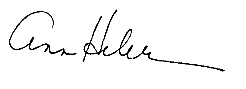 Board President313-520-2657 – cell                               Assistance for all clinics within FCOM ….simply call or email.  Barb Saul                        Quality Standards assistance to any clinic                   blsaul2@aol.com  Carolyn Barr                   FTCA submission paperwork                                          cbarr240@comcast.net   Christine Rainey            Pharmacy/dispensary or medications                          crainey@ferncare.org   Ann Heler                       Clinic operation difficulties/issues/questions              admin@fcomi.org 